CONFIDENTIAL                         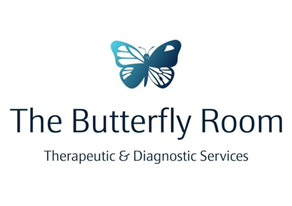 THE BUTTERFLY ROOM DIAGNOSTIC REFERRAL FORM Please send your completed form to: diagnostics@thebutterflyroom.org Please remember, if you have not already done so, to  your free consultation call with us to progress your referralReason for referral Please provide us with full details to enable us to have an understanding as to your concerns and reason for referral – please use separate sheets if required.Signed  ____________________________________                     Date: ________________________Print Name __________________________________
Registered Address: 68 Pondcroft Road, Knebworth, Herts, SG3 6DE The Yellow Butterfly Room T/as The Butterfly Room Children Services, company registered in England and Wales: 10611478	Patient Name:DOBGENDER : please tickMale             Female   Non-BinaryTransgenderHome Address:Please complete if appropriate: Referrer’s Name:Referrer’s Address:Please complete if appropriate: Referrer’s Name:Referrer’s Address:Telephone (mobile preferred)Telephone:Telephone:Email:Email: Email: How did you hear about us? How did you hear about us? How did you hear about us? GP Name and Address: GP Name and Address: GP Name and Address: Please describe the behaviour(s) that concern you:Have you ever been assessed for ASD previously? (please include dates and Assessment Team)Please provide us with any other relevant information that we should be aware of (e.g. family changes, trauma)Please tell us any days/times that you are NOT available:Please note that we will do our best to avoid any dates/times stated, but this may not always be possible based on our assessor’s availability. Please also be aware that due to extremely high demand, if you are unable to attend two appointments offered, you will be moved to the bottom of the waiting list. 